Внеклассное мероприятие по духовно – нравственному воспитанию«Учимся быть добрыми»во  2 классеМОУ СОШ № 8г. Новоузенска                                                          Подготовила и провела                                                                учитель начальных классов                                                                                первой квалификационной категории                                        Королева О.И.	2013 год	                Актуальность воспитательной работы, её цели и задачи.      В воспитательном процессе в начальной школе основными средствами воспитания являются: игра, познание, предметно-практическая и трудовая деятельность, развитие духовной культуры. Существующие в воспитании факторы - (семья, школа, компания сверстников, планета, государство, система образования, культура). Перед учителем стоят задачи: способствовать развитию организма ребёнка (физическое развитие), индивидуальности (индивидуальное развитие) и личности (развитие личности). Развитие этих качеств начинается с первого шага ребёнка.          Важно объединить все усилия семьи и школы для воспитания личности, которая будет соответствовать современным требованиям общества.          Воспитание является одним из важнейших компонентов образования в интересах человека, общества, государства.          Актуальность программы заключается в том, что жизнь человека, его ум и здоровье - это превеликая ценность на земле, и, что счастье его самого, родных, близких и окружающих людей в первую очередь зависит от желания постоянно работать над собой, стать образованным, духовно - воспитанным и трудолюбивым.        С точки зрения психолого-педагогического подхода каждый год обучения в начальной школе является важным звеном в становлении личности младшего школьника. Поэтому каждый последующий год реализации воспитательной работы опирается на результаты предыдущего года.      Учитывая, что ребёнок, приходя в начальную школу, испытывает большие психологические трудности, основным воспитательным моментом первого года  обучения становиться познание самого себя, в собственном взгляде на окружающих.       На   втором году воспитания закладываются нравственные понятия «дружба», «забота о близких», « сострадание» и «милосердие».       Третий год воспитания - год становления коллектива, подчинение своих интересов его интересам.        Четвёртый год – посвящен формированию самостоятельности, правильной гражданской позиции, демократичности. Задачи воспитания:Развивать умение общаться и сотрудничать.Создавать условия для развития творческих и интеллектуальных способностей детей.Создавать условия для поддержания стабильного здоровья обучающихся.Формировать самостоятельность, расширять возможности для развития трудовых, художественно-эстетических умений и навыков.Изучать личностные качества обучающихся.Содействовать формированию классного коллектива и созданию в нём нравственно и эмоционально благоприятной среды для развития.Повышение педагогической и психологической культуры  родителей через совместную деятельность.Воспитательная работа в нашей школе  проводится по следующим направлениям.           1.Изучение личности ребенка.            2. Воспитание у школьников сознательного отношения к учебе.           3. Подготовка учащихся к труду и выбору профессии (программа «Компас в мире профессий»)             4. Воспитание у школьников правовой культуры (программа Правового воспитания).           5. Духовно-нравственное воспитание.           6. Воспитание  потребности в ЗОЖ (программы «Школа-территория здоровья»,              «Правилам  движения - почет и уважение»), экологическое воспитание.          7.Работа с родителями (программа «Школа и семья»).    8. Мероприятия общешкольного, районного и других уровней.Мероприятия и коллективные творческие дела, проведенные с обучающимися по данным направлениям в 2012 -2013 учебном году во 2 классе. Классные часы:  Правила поведения в школе и дома.   Правила поведения в столовой. Дорога от школы до дома. Учитель -  профессия важная. Зимний мороз. Лед, мороз, сосульки…  «Порадовать взрослых – как это просто!» 12 апреля. Мы и космос. 9 мая – день Победы.Праздники: «Здравствуй, школа!», «Открытие дней наук» в ГДК., «Новогодний праздник». Военно – спортивная игра «Зарница». «Вот и прошел еще один год». День здоровья- «Цирк! Цирк! Цирк!». Слет отличников.Экскурсии: Сезонные экскурсии в парк. Посещение кинотеатра. Экскурсия в детскую библиотеку.                        Экскурсия  к Вечному  огню. Часы общения:  «Поздравляем девочек». «Если на улице мороз». «Вредные привычки». «Что мы знаем про собак и кошек?» «Поздравляем наших мальчиков».  Родительские собрания: «Организационное. Устав школы. В семье ребёнок второклассник.    Что  меняется?» «Первая школьная отметка. Как к ней относиться?» «Садимся за уроки. Или как помочь ребёнку хорошо учиться?» «Праздник для мам». Совместный  урок – утренник: «Добро творить труднее».Акции:  «Раз - морковка, два – свеколка!».Всероссийские конкурсы:  «Кенгуру», «Золотое руно», «Русский медвежонок» Конкурсы:  «Звездный дождь». «В науку первые шаги»,  Рисунки по ПДД. Конкурс детского творчества на противопожарную тематику и другие. Всероссийские  конкурсы: «Золотое руно», «Кенгуру», «Русский медвежонок».Инструктажи по технике безопасности:   Т/Б на улице, в школе, дома. Занятие по эвакуации детей из школы при пожаре.  «Осторожно, сосульки!» «Внимание! Дорога, речка. Весенние каникулы», «Лето – чудесная пора».            Занятость обучающихся класса во внеурочное время хорошая. В  ДШИ -  музыкальное отделение посещает 3 уч, художественное –1 уч, хореография –2 уч, ДДТ посещают– 4 уч, РДК – 3 уч, ДЮСШ – 6 уч, Многие обучающиеся   посещать кружки в МОУ СОШ №8 – «Музей в моем классе», «Решаем практические задачи», «Мы и наша культура», «Волшебная игла», «Перезвон», «Футбол».            Предполагаемым результатом данной воспитательной программы  является постоянное участие родителей в учебно-воспитательном процессе; осознание норм социального поведения; улучшение состояния здоровья детей; повышение мотивации к обучению; формирование у детей навыков самостоятельности.           Сложилась система мероприятий, направленных на сотрудничество с родителями: это родительские собрания; заседания родительских комитетов; организация концертов для родителей; общешкольные и классные мероприятия с участием родителей; индивидуальная работа.Список использованных материалов:   -  Дереклеева Н. И., Савченко М. Ю., Артюхова И. С.  Справочник    классного руководителя 1-4 классы. – М.: ВАКО, 2009 -  Яровая Л.Н., Жиренко О.Е., Барылкина Л.П. Внеклассные мероприятия 3 класс.- М.; ВАКО, 2005год.Внеклассное мероприятие по духовно – нравственному воспитанию во  2 классе.Тема: «Учимся быть добрыми»Цель: формирование представлений о добре, зле и нравственной ответственности;            облагораживание души и сердца обучающихся;            обогащение духовного мира.Задачи: продолжать формирование нравственных ценностей: добро, уважение;               способствовать развитию сочувствия, сопереживания;               развивать умения анализировать собственные поступки ;               повышать уровень сплоченности;               формировать положительную мотивацию.Оформление: презентация; лист ватмана с нарисованной формой Земли; картинки  -                         дом, дерево, облака, солнце, цветы, птицы, звери и т.д.; бусинки; коврик;                       песня «Дорога добра», «Если добрый ты».                                                  Ход классного часа.1.Организационный момент.  Интрига. ( слайд 2) Читаем хором.     Добро и зло творить всегда во власти всех людей.     Но зло творится без труда, добро творить трудней. - Добрый день, ребята! Я рада приветствовать вас. Как думаете, о чем мы с вами сегодня будем говорить? (выслушиваются высказывания детей)2. Основная часть.-Сейчас отправляемся в сказочное путешествие. Попасть нам помогут волшебные бусинки. Я  подойду к каждому, а вы выберите одну  бусинку, она поможет вернуться нам назад.Звучит песня «Если добрый ты» (учитель под музыку раздает бусинки)- Сожмите свою бусинку в левом кулачке, закройте глаза, улыбнитесь, подумайте о том, что доброго, хорошего есть в вашей душе, за что вы себя любите, цените, уважаете. Кто готов, откройте глаза.( высказывания детей )                                                                    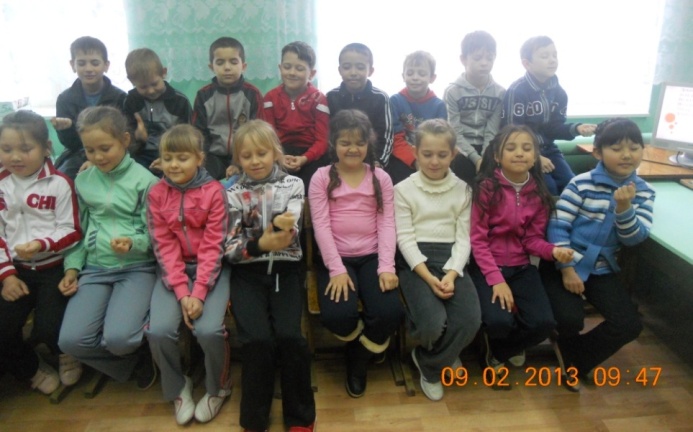 - Что же такое добро? Это все хорошее, доброе, красивое. Например: весна, солнце, улыбка…(дети продолжают)- Что такое зло? Это что – то противоположное добру: дурное, плохое, (дети продолжают)- Мы живем на планете Земля. Коль существует на нашей планете добро и зло, значит, люди могут творить и добрые и злые дела.- Вспомните, когда вы встречали в жизни  добро, а  когда зло? (высказывания детей)Притча о Добре и Зле.         Когда – то давно старый индеец открыл своему внуку жизненную истину: В каждом человеке идет борьба, очень похожая на борьбу двух волков. Один волк представляет зло – зависть, ревность, эгоизм, ложь… Другой волк добро – мир, любовь, надежду, верность, истину, верность… Маленький индеец, тронутый до глубины души словами деда, на несколько мгновений задумался, а потом спросил: « А какой волк в конце побеждает?» Старый индеец едва заметно улыбнулся и ответил:    «Всегда побеждает тот волк, которого ты кормишь».- Ребята, а какого волка кормите вы? Расскажите о добром поступке, который вы сами совершили или такой поступок оставил добрую отметину в вашем сердце.(рассказы детей)- Как вы считаете, трудно ли быть добрым? Надо ли учиться доброте?  Издавна люди стремились к добру и ненавидели зло, и мы убедились на примере притчи из Библии. Да, непросто, быть добрым человеком. Этому учатся всю жизнь. Вам помогают в этом ваши учителя, родители,  старые добрые сказки. Ведь именно в сказках добро побеждает зло. Игра «Сказка».- Я буду вам показывать сказочного героя. Если он добрый – хлопайте в ладоши, если злой – закрывайте лицо ладошками. (слайд 3) (Иван – царевич, Кощей Бессмертный, Золотая рыбка,      Дюймовочка, Красная шапочка, Карабас Барабас, гуси – лебеди, Баба – Яга, Золушка, Буратино,  Морозко, Мальвина.)
-  Ребята, скажите мне, о чем вы спорите иногда  друг с другом? (высказывания)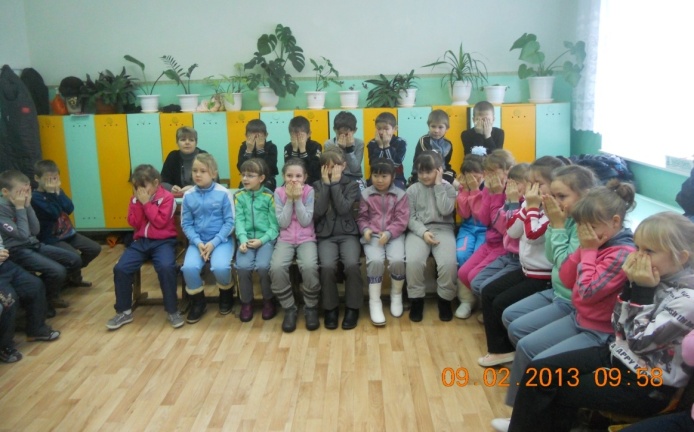     Как вы себя чувствуете после такого спора? (высказывания)- Сегодня я принесла вот такую вещь. Это «коврик мира». Я положу этот коврик на середину комнаты, рядом игрушку. Приглашаю к себе двух девочек. Представьте, что вы хотите взять эту игрушку поиграть, но она – одна, а вас – двое. Как быть? Может у кого – то есть предложение, как разрешить ситуацию, чтобы не было ссоры? (девочки сидят не трогают игрушку, придумывают свой разговор)  Дети высказывают свои предложения. Затем девочки инсценируют свою беседу.                                                                                      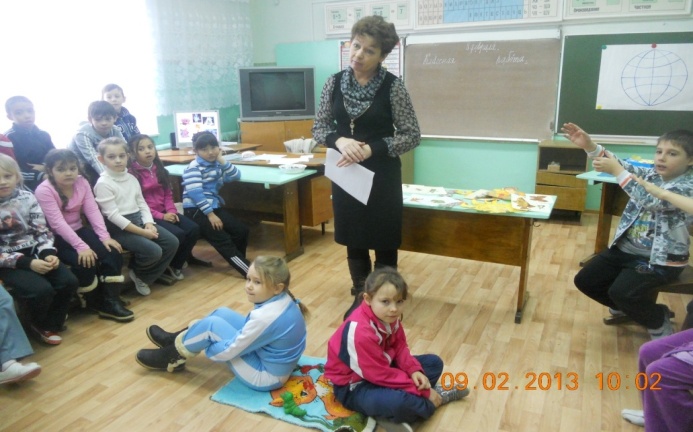 - Послушайте  стихотворение. (читает подготовленный ученик)        Не навреди! Подумай! Не шуми!                                           Всех уважай! Добрее посмотри!           Не спорь, коль не уверен! Отойди!А, если с кем и вышло что не очень.То первым подойди сам, между прочим.Скажи: - «Давай забудем все разборки.«Худой мир лучше ссоры»  в поговорке.Ты – Человек! Ты – умный, добрый, знаю.Тебе я, милый, очень доверяю!Ты дружелюбен! Мы не правы в паре.И эта ссора надо нам? Едва ли!»       -Как же надо вести себя, если все-таки произошел конфликт? Какие слова  из стихотворения  вы  запомните? (высказывания детей)- Боль остается в душе еще очень долго, и никакие комплименты не могут ее разгладить. Русский ученый Павлов (слайд 4) сказал: « Словом можно убить, словом можно воскресить».- Нравится ли вам, когда вас обижают? Как мы можем каждый день поднимать настроение друг другу? Как быть добрее? (высказывания детей)Вывод: (слайд 5) Любите тех, кто рядом с вами, и вы сами почувствуете, насколько вы стали счастливее.3.Минута отдыха. - А теперь мы с вами, дети, улетаем на ракете.На носочки поднимись, а потом руки вниз,Раз – два – три- четыре -  летит ракета ввысь! (ладони образуют « купол»)- Мы с вами приземлились на планету «Добро». Что мы можем здесь увидеть? (высказывания детей) - Моя планета «Добро» - это чистый лист ватмана с нарисованной планетой в форме земли. Здесь есть заготовленные картинки, о которых мы уже с вами говорили. Вы наклеиваете изображение так, чтобы получилась красивая аппликация. (из каждого класса выходят желающие, выбирают картинку и прикрепляют ее магнитом на ватман).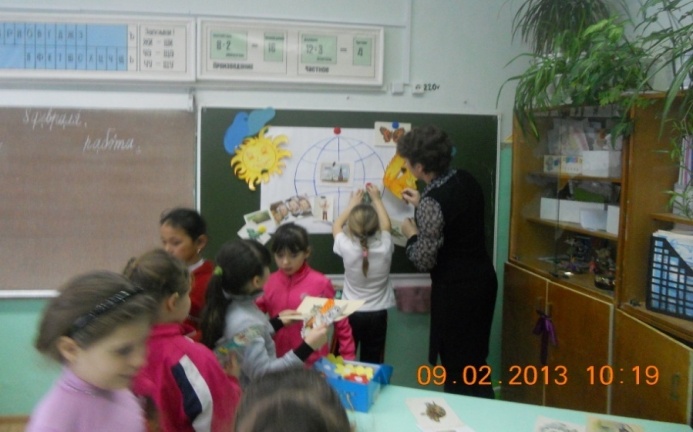 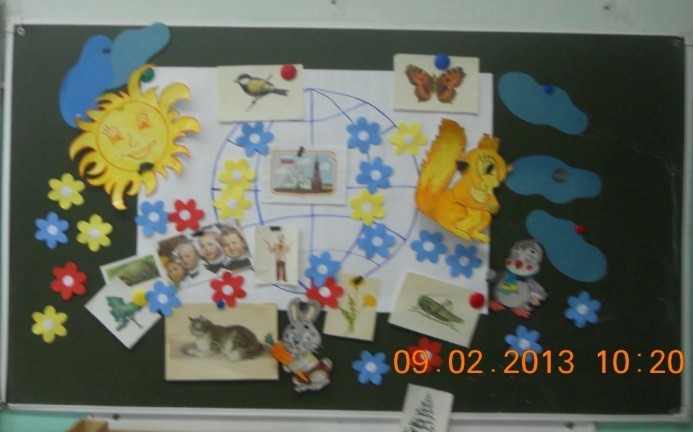 - Какое  чувство вы  испытывали, делая  доброе дело? (слайд 6) Делать добро очень приятно.4.Заключение      - Наш разговор подходит к концу. Возьмите  свои бусинки, сожмите в кулачок и приложите к сердцу.  Подумайте, что вы возьмете с собой в жизнь с этого классного часа. Пусть этот опыт поможет вам быть в жизни добрее и терпимее друг к другу, помогает находить то доброе и хорошее, что есть в душе каждого человека. Давайте каждую бусинку будем нанизывать на одну нитку. Посмотрите, какие чудесные получились бусы у нас. Вот так мы связаны с другими. Но, в то же время каждая бусинка существует отдельно. Каждому хочется порой быть вместе со всеми, а порой  побыть одному. Я хочу, чтобы вы были сплоченные и дружные, чтобы эти отношения остались у вас надолго. Давайте улыбнемся друг другу, забудем все плохое и  будем учиться быть добрыми. (слайд)                          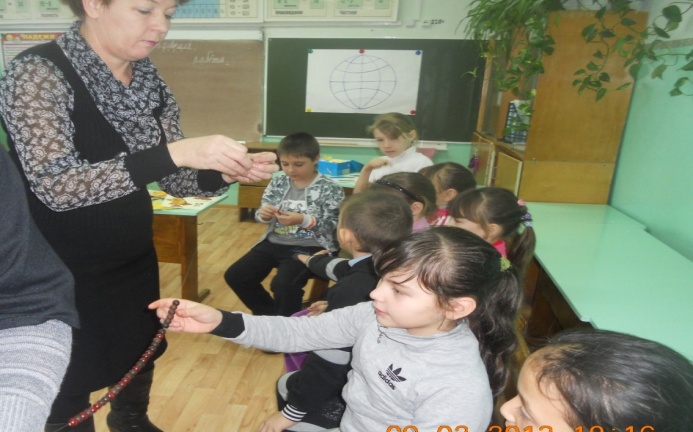 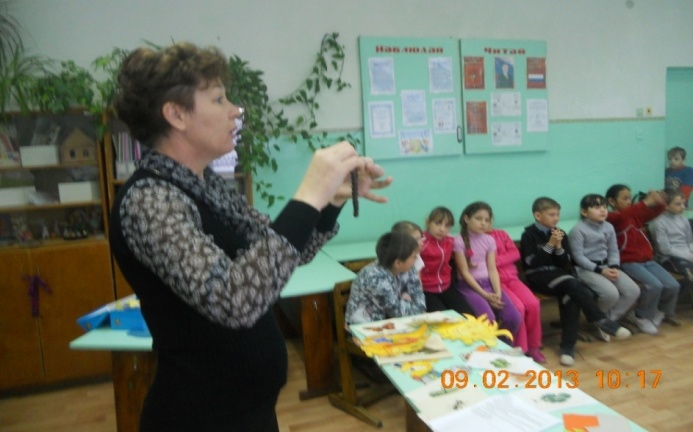  Давайте поклоняться доброте!   Давайте с думой жить о доброте.                               Вся  в  голубой  и звездной красоте    Земля добра: она дарит нас хлебом,  Живой водой и деревом в цвету.   Под этим вечно неспокойным небом    Давайте воевать за доброту!                                                                                                                                                   - Закончим путешествие песней «Дорога добра».